中国科学院大学中国科学院大学2022年首届“创益家”公益项目大赛通知各培养单位、校部各部门、各院（系）：党的十八大以来，以习近平同志为核心的党中央审时度势、高瞻远瞩，坚持把立德树人作为教育的根本任务，强调“为谁培养人、培养什么人、怎样培养人”始终是教育的根本问题。高校思想政治工作关系高校培养什么样的人、如何培养人以及为谁培养人这个根本问题，要坚持把立德树人作为中心环节，把思想政治工作贯穿教育教学全过程，实现全程育人、全方位育人，努力开创我国高等教育事业发展新局面。公益事业是社会文明进步的重要标志，是一种具有广泛群众性的道德实践。对于高等教育而言，充分发挥公益实践的育人作用，帮助学生在“拔节孕穗期”扣好“第一颗纽扣”，有助于落实立德树人的根本任务，彰显仁而爱人的育人情怀。为探索公益育人路径，中国科学院大学教育基金会于今年2月举办了“创益家”公益项目征集，吸引了84个团队申报，最终评选出30个项目，资助其开展各类公益活动，取得了良好的公益效果。基于以上活动基础，为喜迎党的二十大胜利召开，进一步弘扬公益精神，激发国科大师生公益热情，打造公益育人平台，现将举办中国科学院大学首届“创益家”公益项目大赛。具体通知内容如下：一、大赛主题爱在当下 公益你我二、大赛目标本次比赛旨在培养国科大师生的公益情怀，推进校园公益文化建设，探索公益育人新路径，厚植拔尖创新人才成长的沃土。三、 组织机构主办单位：中国科学院大学承办单位：中国科学院大学教育基金会中国科学院大学学生处中国科学院大学团委四、参赛要求（一）参赛范围：中国科学院大学各培养单位（含京外学院）、校部各部门、各院（系）。（二）参赛作品要求：参赛项目策划案必须包含项目名称（创益家·xxx公益团队）、公益目标、项目背景、项目方案、项目创新性等内容。项目设计应具有原创性、公益性、创新性、持续性、传播性。1.原创性此次大赛的参赛项目内容遵循独创原则，无知识产权和项目归属争议（备注：团队所交项目策划书不得有抄袭，如有发现视为弃赛）；2.公益性服务指向明确，受益群体精准，公益特色突出；3.创新性实施理念、运作模式、参与方式具有创新性；4.持续性结合人力、资源、时间等实际情况，设定切实可行的项目进度及目标，可持续推进，项目周期一般不少于两年。5.传播性团队具有新闻宣传能力，传播公益情怀。（三）参赛作品方向“创益家”公益团队必须遵循国家的法律法规，有针对性地设计并实施公益项目，资助范围包括以下赛道： 1、科技传播赛道公益项目聚焦传播科学知识、弘扬科学家精神、开展科技交流活动等内容，充分发挥专业优势，树立科技传播品牌。2、社会服务赛道公益项目围绕乡村振兴、生态环境、文化教育、公共卫生、关爱帮扶等社会需求，开展力所能及的公益活动，服务社会发展，体现社会责任。职业发展赛道公益项目以促进学生就业创业为目标，提高学生自我认知，提升其就业创业相关的心理、知识、能力等素养，助力学生职业发展。4、心理健康赛道心理健康是现代教育的必然要求和紧迫任务，既是学生群体的关注重点，也是社会群体的切实需要，现已成为当下公益热点。项目申报应弘扬主旋律、传播正能量，要紧密结合现代人群心理成长需求和当下时代背景，主题突出，内容积极健康，形式丰富多样，受益对象明确。5、校园公益赛道项目立足公益育人，包括开展各类文体活动、学术交流、国际交流、校际联动等多方面内容，鼓励将以上活动与小额募捐相结合，着力打造具有国科大特色的公益育人品牌项目。参赛团队要求参赛团队必须设有团队名称（创益家·xxx公益团队）、团队公益主题、公益目标等。1、每个参赛团队主要成员不超过10人，具体人员设置如下：2、每个参赛团队限申报1项；3、公益项目执行期自资助之日起两年内完成；4、所有团队成员能保证全程参加项目培育，按时提交赛事所要求的相关材料。五、参赛流程大赛分为报名、初赛、复赛、决赛四个阶段：（一）初赛时间：2022年10月26日-11月3日组织初赛评审委员会，评选复赛名单，复赛名额原则上不超过50个。（二）复赛时间：2022年11月14日-11月18日1、成立复赛评审委员会；2、每支复赛队伍进行策划案修改，提交PPT 进行网申，具体事项另行通知；3、评选出决赛名单，决赛名额原则上不超过40个。（三）决赛时间：2022年11月25日-12月2日1、成立决赛评审委员会；2、决赛队伍完善方案，提交PPT 参加线下路演；3、评选出一、二、三等奖及优秀奖，名额原则上不超过30个。 （四）重点培育时间：2022年12月—2023年12月1、资金及资源等方面进一步支持；2、为团队提供免费公益课程培训：包括公益通识课程培训以及个性化培训（针对不同领域的公益项目，引入相关专家指导）；3、根据项目实施情况，择优推荐参加全国性公益活动。六、奖项设置一等奖4个，奖金6万元/项；二等奖6个，奖金5万元/项；三等奖8个，奖金4万元/项；优秀奖12个，奖金3万元/项。以上奖励均根据实际预算执行。七、报名方式1、请登录http://210.76.203.172/edc/formview/tkc426填报或扫描下方二维码填报。2、上传附件统一命名为：单位名称+“创益家”公益项目大赛申报表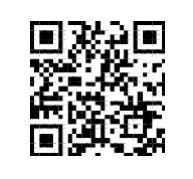 联 系 人：雷园园， 联系电话：010-88256909。附件：中国科学院大学2022年首届“创益家”公益项目大赛申报表中国科学院大学2022年9月30日附件：中国科学院大学2022年首届“创益家”公益项目大赛申报表  中国科学院大学教育基金会制表序号职务职责人数备注1队    长执行人、组织活动1师生均可2指导教师指导团队1仅限老师3财务专员经费报销事宜1师生均可4宣传专员活动推广、宣传1师生均可5主要成员1-6师生均可时间事项2022年10月1日-10月25日在线报名（基金会OA系统）2022年10月26日-11月3日初赛2022年11月14日-11月18日复赛2022年11月25日-12月2日决赛一、基本情况一、基本情况一、基本情况一、基本情况一、基本情况一、基本情况一、基本情况一、基本情况一、基本情况一、基本情况一、基本情况一、基本情况一、基本情况一、基本情况一、基本情况一、基本情况项目名称项目名称项目名称创益家·xxx创益家·xxx创益家·xxx创益家·xxx依托单位依托单位依托单位依托单位依托单位队长队长队长身    份身    份身    份身    份身    份学生    教师学生    教师学生    教师学生    教师职称/职务/学生（年级）职称/职务/学生（年级）职称/职务/学生（年级）学    历学    历学    历学    历学    历联系电话联系电话联系电话电子邮件电子邮件电子邮件电子邮件电子邮件联系地址联系地址联系地址指导教师指导教师指导教师职称/职务职称/职务职称/职务职称/职务职称/职务联系电话联系电话联系电话电子邮件电子邮件电子邮件电子邮件电子邮件联系地址联系地址联系地址是否已有资金支持是否已有资金支持□是  来源是否已有资金支持是否已有资金支持□是  支持金额（万元/年）支持期限支持期限支持期限支持期限支持期限支持期限是否已有资金支持是否已有资金支持□否□否□否□否□否□否□否□否□否□否□否□否□否□否二、团队成员信息二、团队成员信息二、团队成员信息二、团队成员信息二、团队成员信息二、团队成员信息二、团队成员信息二、团队成员信息二、团队成员信息二、团队成员信息二、团队成员信息二、团队成员信息二、团队成员信息二、团队成员信息二、团队成员信息二、团队成员信息序号姓名身份证号身份证号教师/学生职务/职称年级专业及学历专业及学历单位单位单位单位在本项目中承担的主要工作在本项目中承担的主要工作联系方式（财务专员）（财务专员）（宣传专员）（宣传专员）（成员1）（成员1）（成员2）（成员2）（成员3）（成员3）（成员4）（成员4）（成员5）（成员5）（成员6）（成员6）三、项目情况三、项目情况三、项目情况三、项目情况三、项目情况三、项目情况三、项目情况三、项目情况三、项目情况三、项目情况三、项目情况三、项目情况三、项目情况三、项目情况三、项目情况三、项目情况赛道类别赛道类别□科技传播赛道    □ 社会服务赛道   □职业发展赛道□科技传播赛道    □ 社会服务赛道   □职业发展赛道□科技传播赛道    □ 社会服务赛道   □职业发展赛道□科技传播赛道    □ 社会服务赛道   □职业发展赛道□科技传播赛道    □ 社会服务赛道   □职业发展赛道□科技传播赛道    □ 社会服务赛道   □职业发展赛道□科技传播赛道    □ 社会服务赛道   □职业发展赛道□科技传播赛道    □ 社会服务赛道   □职业发展赛道□科技传播赛道    □ 社会服务赛道   □职业发展赛道□科技传播赛道    □ 社会服务赛道   □职业发展赛道□科技传播赛道    □ 社会服务赛道   □职业发展赛道□科技传播赛道    □ 社会服务赛道   □职业发展赛道□科技传播赛道    □ 社会服务赛道   □职业发展赛道□科技传播赛道    □ 社会服务赛道   □职业发展赛道赛道类别赛道类别□心理健康赛道    □校园公益赛道□心理健康赛道    □校园公益赛道□心理健康赛道    □校园公益赛道□心理健康赛道    □校园公益赛道□心理健康赛道    □校园公益赛道□心理健康赛道    □校园公益赛道□心理健康赛道    □校园公益赛道□心理健康赛道    □校园公益赛道□心理健康赛道    □校园公益赛道□心理健康赛道    □校园公益赛道□心理健康赛道    □校园公益赛道□心理健康赛道    □校园公益赛道□心理健康赛道    □校园公益赛道□心理健康赛道    □校园公益赛道项目期限项目期限年  月  日——      年  月  日（不超过两年）年  月  日——      年  月  日（不超过两年）年  月  日——      年  月  日（不超过两年）年  月  日——      年  月  日（不超过两年）年  月  日——      年  月  日（不超过两年）年  月  日——      年  月  日（不超过两年）年  月  日——      年  月  日（不超过两年）年  月  日——      年  月  日（不超过两年）年  月  日——      年  月  日（不超过两年）年  月  日——      年  月  日（不超过两年）年  月  日——      年  月  日（不超过两年）年  月  日——      年  月  日（不超过两年）年  月  日——      年  月  日（不超过两年）年  月  日——      年  月  日（不超过两年）四、项目简介及实施方案（1500字以内）四、项目简介及实施方案（1500字以内）四、项目简介及实施方案（1500字以内）四、项目简介及实施方案（1500字以内）四、项目简介及实施方案（1500字以内）四、项目简介及实施方案（1500字以内）四、项目简介及实施方案（1500字以内）四、项目简介及实施方案（1500字以内）四、项目简介及实施方案（1500字以内）四、项目简介及实施方案（1500字以内）四、项目简介及实施方案（1500字以内）四、项目简介及实施方案（1500字以内）四、项目简介及实施方案（1500字以内）四、项目简介及实施方案（1500字以内）四、项目简介及实施方案（1500字以内）四、项目简介及实施方案（1500字以内）（含项目背景、项目意义、项目内容、项目目标、实施方案、财务预算、人员结构、运行保障等方面内容；对于已经获得其他资助或者已经组建的公益团队，请注明以往资助额度以及业绩等）（含项目背景、项目意义、项目内容、项目目标、实施方案、财务预算、人员结构、运行保障等方面内容；对于已经获得其他资助或者已经组建的公益团队，请注明以往资助额度以及业绩等）（含项目背景、项目意义、项目内容、项目目标、实施方案、财务预算、人员结构、运行保障等方面内容；对于已经获得其他资助或者已经组建的公益团队，请注明以往资助额度以及业绩等）（含项目背景、项目意义、项目内容、项目目标、实施方案、财务预算、人员结构、运行保障等方面内容；对于已经获得其他资助或者已经组建的公益团队，请注明以往资助额度以及业绩等）（含项目背景、项目意义、项目内容、项目目标、实施方案、财务预算、人员结构、运行保障等方面内容；对于已经获得其他资助或者已经组建的公益团队，请注明以往资助额度以及业绩等）（含项目背景、项目意义、项目内容、项目目标、实施方案、财务预算、人员结构、运行保障等方面内容；对于已经获得其他资助或者已经组建的公益团队，请注明以往资助额度以及业绩等）（含项目背景、项目意义、项目内容、项目目标、实施方案、财务预算、人员结构、运行保障等方面内容；对于已经获得其他资助或者已经组建的公益团队，请注明以往资助额度以及业绩等）（含项目背景、项目意义、项目内容、项目目标、实施方案、财务预算、人员结构、运行保障等方面内容；对于已经获得其他资助或者已经组建的公益团队，请注明以往资助额度以及业绩等）（含项目背景、项目意义、项目内容、项目目标、实施方案、财务预算、人员结构、运行保障等方面内容；对于已经获得其他资助或者已经组建的公益团队，请注明以往资助额度以及业绩等）（含项目背景、项目意义、项目内容、项目目标、实施方案、财务预算、人员结构、运行保障等方面内容；对于已经获得其他资助或者已经组建的公益团队，请注明以往资助额度以及业绩等）（含项目背景、项目意义、项目内容、项目目标、实施方案、财务预算、人员结构、运行保障等方面内容；对于已经获得其他资助或者已经组建的公益团队，请注明以往资助额度以及业绩等）（含项目背景、项目意义、项目内容、项目目标、实施方案、财务预算、人员结构、运行保障等方面内容；对于已经获得其他资助或者已经组建的公益团队，请注明以往资助额度以及业绩等）（含项目背景、项目意义、项目内容、项目目标、实施方案、财务预算、人员结构、运行保障等方面内容；对于已经获得其他资助或者已经组建的公益团队，请注明以往资助额度以及业绩等）（含项目背景、项目意义、项目内容、项目目标、实施方案、财务预算、人员结构、运行保障等方面内容；对于已经获得其他资助或者已经组建的公益团队，请注明以往资助额度以及业绩等）（含项目背景、项目意义、项目内容、项目目标、实施方案、财务预算、人员结构、运行保障等方面内容；对于已经获得其他资助或者已经组建的公益团队，请注明以往资助额度以及业绩等）（含项目背景、项目意义、项目内容、项目目标、实施方案、财务预算、人员结构、运行保障等方面内容；对于已经获得其他资助或者已经组建的公益团队，请注明以往资助额度以及业绩等）五、项目特色（200字以内）五、项目特色（200字以内）五、项目特色（200字以内）五、项目特色（200字以内）五、项目特色（200字以内）五、项目特色（200字以内）五、项目特色（200字以内）五、项目特色（200字以内）五、项目特色（200字以内）五、项目特色（200字以内）五、项目特色（200字以内）五、项目特色（200字以内）五、项目特色（200字以内）五、项目特色（200字以内）五、项目特色（200字以内）五、项目特色（200字以内）六、项目预算六、项目预算六、项目预算六、项目预算六、项目预算六、项目预算六、项目预算六、项目预算六、项目预算六、项目预算六、项目预算六、项目预算六、项目预算六、项目预算六、项目预算六、项目预算类    型类    型类    型类    型预算金额（元）预算金额（元）预算金额（元）预算金额（元）预算金额（元）预算金额（元）说明说明说明说明说明说明1. 1. 1. 1. 2. 2. 2. 2. 3. 3. 3. 3. 4. 4. 4. 4. 总金额合计（元）总金额合计（元）总金额合计（元）总金额合计（元）队长（签字）：年  月  日队长（签字）：年  月  日队长（签字）：年  月  日队长（签字）：年  月  日指导教师（签字）：单位盖章：年   月   日指导教师（签字）：单位盖章：年   月   日指导教师（签字）：单位盖章：年   月   日指导教师（签字）：单位盖章：年   月   日指导教师（签字）：单位盖章：年   月   日指导教师（签字）：单位盖章：年   月   日指导教师（签字）：单位盖章：年   月   日基金会负责人（签字）：单位盖章：年   月   日基金会负责人（签字）：单位盖章：年   月   日基金会负责人（签字）：单位盖章：年   月   日基金会负责人（签字）：单位盖章：年   月   日基金会负责人（签字）：单位盖章：年   月   日承诺：1、本团队承诺提交的项目属于原创性设计，未参加过其他任何大赛或类似活动，不侵犯任何他人的知识产权；2、如有知识产权纠纷或争议，由本团队负责；3、本团队同意有关本项目有关内容可以由主办方公开出版、展示、展览和推广宣传。签名：日期：承诺：1、本团队承诺提交的项目属于原创性设计，未参加过其他任何大赛或类似活动，不侵犯任何他人的知识产权；2、如有知识产权纠纷或争议，由本团队负责；3、本团队同意有关本项目有关内容可以由主办方公开出版、展示、展览和推广宣传。签名：日期：承诺：1、本团队承诺提交的项目属于原创性设计，未参加过其他任何大赛或类似活动，不侵犯任何他人的知识产权；2、如有知识产权纠纷或争议，由本团队负责；3、本团队同意有关本项目有关内容可以由主办方公开出版、展示、展览和推广宣传。签名：日期：承诺：1、本团队承诺提交的项目属于原创性设计，未参加过其他任何大赛或类似活动，不侵犯任何他人的知识产权；2、如有知识产权纠纷或争议，由本团队负责；3、本团队同意有关本项目有关内容可以由主办方公开出版、展示、展览和推广宣传。签名：日期：承诺：1、本团队承诺提交的项目属于原创性设计，未参加过其他任何大赛或类似活动，不侵犯任何他人的知识产权；2、如有知识产权纠纷或争议，由本团队负责；3、本团队同意有关本项目有关内容可以由主办方公开出版、展示、展览和推广宣传。签名：日期：承诺：1、本团队承诺提交的项目属于原创性设计，未参加过其他任何大赛或类似活动，不侵犯任何他人的知识产权；2、如有知识产权纠纷或争议，由本团队负责；3、本团队同意有关本项目有关内容可以由主办方公开出版、展示、展览和推广宣传。签名：日期：承诺：1、本团队承诺提交的项目属于原创性设计，未参加过其他任何大赛或类似活动，不侵犯任何他人的知识产权；2、如有知识产权纠纷或争议，由本团队负责；3、本团队同意有关本项目有关内容可以由主办方公开出版、展示、展览和推广宣传。签名：日期：承诺：1、本团队承诺提交的项目属于原创性设计，未参加过其他任何大赛或类似活动，不侵犯任何他人的知识产权；2、如有知识产权纠纷或争议，由本团队负责；3、本团队同意有关本项目有关内容可以由主办方公开出版、展示、展览和推广宣传。签名：日期：承诺：1、本团队承诺提交的项目属于原创性设计，未参加过其他任何大赛或类似活动，不侵犯任何他人的知识产权；2、如有知识产权纠纷或争议，由本团队负责；3、本团队同意有关本项目有关内容可以由主办方公开出版、展示、展览和推广宣传。签名：日期：承诺：1、本团队承诺提交的项目属于原创性设计，未参加过其他任何大赛或类似活动，不侵犯任何他人的知识产权；2、如有知识产权纠纷或争议，由本团队负责；3、本团队同意有关本项目有关内容可以由主办方公开出版、展示、展览和推广宣传。签名：日期：承诺：1、本团队承诺提交的项目属于原创性设计，未参加过其他任何大赛或类似活动，不侵犯任何他人的知识产权；2、如有知识产权纠纷或争议，由本团队负责；3、本团队同意有关本项目有关内容可以由主办方公开出版、展示、展览和推广宣传。签名：日期：承诺：1、本团队承诺提交的项目属于原创性设计，未参加过其他任何大赛或类似活动，不侵犯任何他人的知识产权；2、如有知识产权纠纷或争议，由本团队负责；3、本团队同意有关本项目有关内容可以由主办方公开出版、展示、展览和推广宣传。签名：日期：承诺：1、本团队承诺提交的项目属于原创性设计，未参加过其他任何大赛或类似活动，不侵犯任何他人的知识产权；2、如有知识产权纠纷或争议，由本团队负责；3、本团队同意有关本项目有关内容可以由主办方公开出版、展示、展览和推广宣传。签名：日期：承诺：1、本团队承诺提交的项目属于原创性设计，未参加过其他任何大赛或类似活动，不侵犯任何他人的知识产权；2、如有知识产权纠纷或争议，由本团队负责；3、本团队同意有关本项目有关内容可以由主办方公开出版、展示、展览和推广宣传。签名：日期：承诺：1、本团队承诺提交的项目属于原创性设计，未参加过其他任何大赛或类似活动，不侵犯任何他人的知识产权；2、如有知识产权纠纷或争议，由本团队负责；3、本团队同意有关本项目有关内容可以由主办方公开出版、展示、展览和推广宣传。签名：日期：承诺：1、本团队承诺提交的项目属于原创性设计，未参加过其他任何大赛或类似活动，不侵犯任何他人的知识产权；2、如有知识产权纠纷或争议，由本团队负责；3、本团队同意有关本项目有关内容可以由主办方公开出版、展示、展览和推广宣传。签名：日期：